Junior School E-Asttle Attitude to Writing Junior School E-Asttle Attitude to Writing Junior School E-Asttle Attitude to Writing Junior School E-Asttle Attitude to Writing Junior School E-Asttle Attitude to Writing Junior School E-Asttle Attitude to Writing Name:Name:Room:Room:Date:Date:Choose the smiley to show your thinking!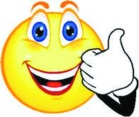 Yes!Yes!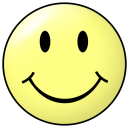 Sometimes  yesNot really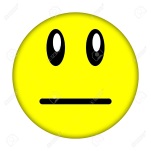  No!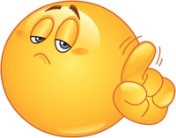 I like writing at schoolI am good at writingMy teacher thinks I am good at writingMy parents think I am good at writingI enjoy writing in my own timeI am good at spelling